Материјал за рад, ЕНГЛЕСКИ ЈЕЗИК (од 6. априла до 10. априла 2020. године)     1. час: Прво ћемо обновити називе делова одеће, које смо радили прошле седмице.То можемо урадити и кроз следећу игрицу:https://elt.oup.com/student/happyhouse/level2/games_02/games_02_06/games_unit06_02?cc=rs&selLanguage=en (испод слике треба да се превуче тачан назив одевног предмета)Након тога радимо нову причу која се налази на 52. страни уџбеника. Ову причу можете да послушате на следећем линку: https://elt.oup.com/student/happyhouse/level2/stories_02/story_06?cc=rs&selLanguage=enКључне речи у причи:What are you wearing? – Шта си то обукао? (Шта то носиш?)I’m wearing... – Обукао сам... (Носим...)Take off your hat! – Скини шешир!Затим прелазимо на 49. страну у радној свесци.Ученици на линије пишу које боје је који предмет, пратећи линије изнад слике, а затим и обоје слику одговарајућим бојама.2. час: На 53. страни у уџбенику налази се песмица кроз коју ученици обнављају и одевне предмете које смо научили, а и боје које смо учили прошле године. Песмицу могу послушати са CD-а који се налази у уџбенику, а текст песмице налази се на 71. страни у књизи (Chant: Are you wearing something red?).Затим на 50. страни у радној свесци, ученици штиклирају по један квадратић изнад одговарајућег мишића у сваком реду и то на следећи начин:У првом реду штиклирају квадратић изнад мишића који каже: ''I’m wearing a sunhat, a T-shirt, shorts and trainers.'' (Ја носим шешир, мајицу, шортс и патике – мишић у средини).У другом реду штиклирају квадратић изнад мишића који каже: ''I’m wearing a sunhat, a T-shirt, shorts and sandals.'' (Ја носим шешир, мајицу, шортс и сандале – први мишић).У трећем реду штиклирају квадратић изнад мишића који каже: ''I’m wearing a dress and sandals.'' (Ја носим хаљину и сандале. – мишић у средини.) Настава на РТС-у ове седмице ће бити о деловима лица и тела. Пошто смо ми то већ радили, погледајте да мало обновите градиво.Срдачан поздрав!YOUR ENGLISH TEACHER 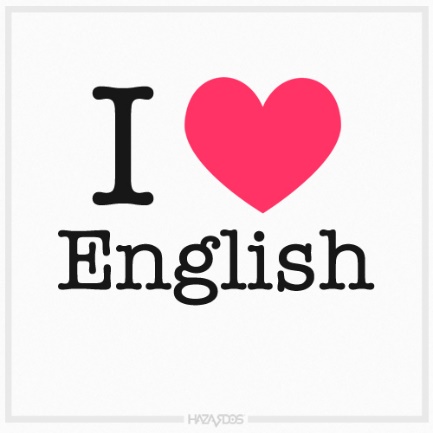 